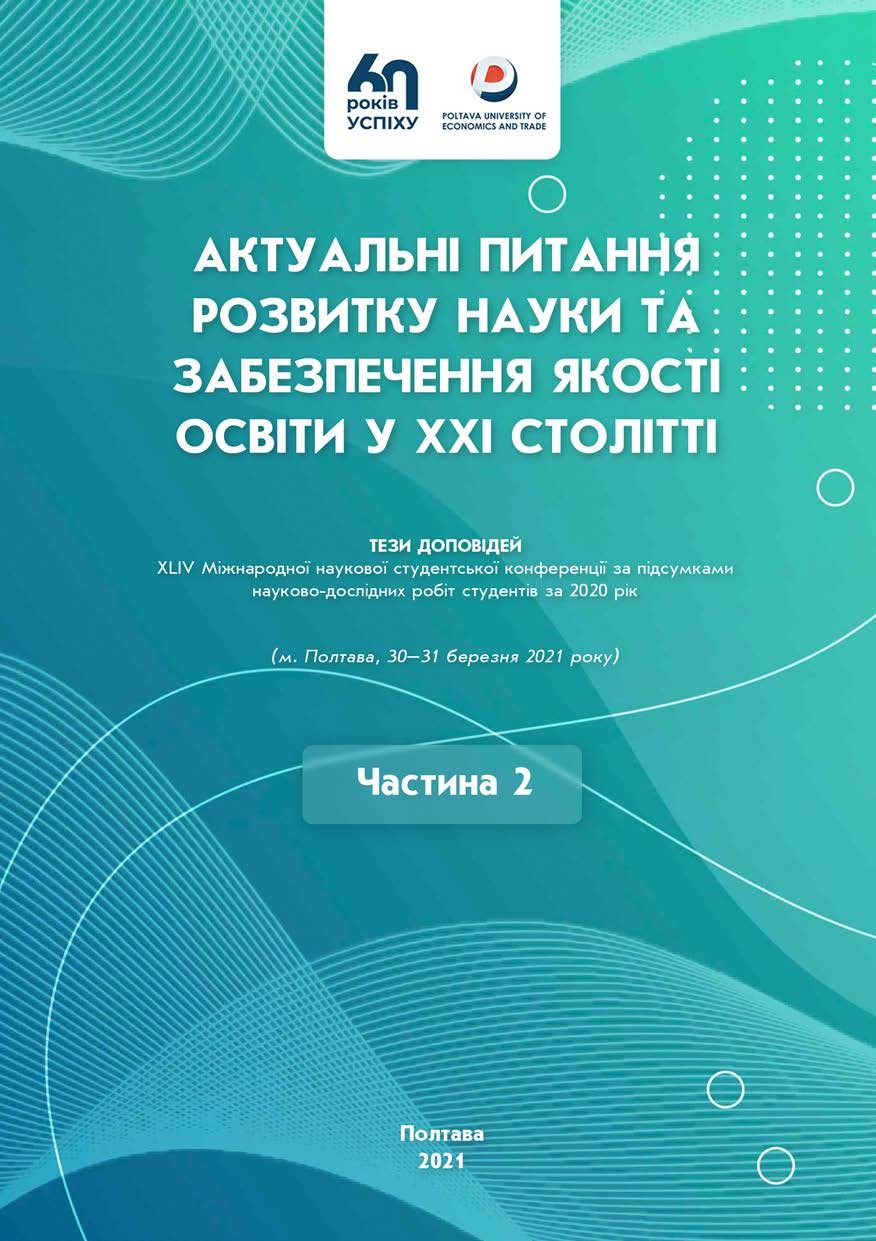 ВИЩИЙ НАВЧАЛЬНИЙ ЗАКЛАД УКООПСПІЛКИ«ПОЛТАВСЬКИЙ УНІВЕРСИТЕТ ЕКОНОМІКИ І ТОРГІВЛІ» (ПУЕТ)Присвячується 60-річчю Вищого навчального закладу Укоопспілки«Полтавський університет економіки і торгівлі»АКТУАЛЬНІ ПИТАННЯ РОЗВИТКУ НАУКИ ТА ЗАБЕЗПЕЧЕННЯ ЯКОСТІ ОСВІТИ У ХХІ СТОЛІТТІТЕЗИ ДОПОВІДЕЙХLІV Міжнародної наукової студентської конференції за підсумками науково-дослідних робіт студентів за 2020 рік(м. Полтава, 30–31 березня 2021 року)Частина 2Полтава ПУЕТ 2021Редакційна колегія:О. В. Манжура, д. е. н., доцент, проректор з науково-педагогічної роботи Вищого навчального закладу Укоопспілки «Полтавський університет економіки і торгівлі» (ПУЕТ);К. Ю. Вергал, к. е. н., доцент, директор Навчально-наукового центру забезпечення якості вищої освіти ПУЕТ;А. С. Ткаченко, к. т. н., доцент, директор Навчально-наукового інституту бізнесу та сучасних технологій ПУЕТ;В. О. Скрипник, д. т. н., професор, директор Навчально-наукового інституту харчових технологій, готельно-ресторанного та туристич- ного бізнесу ПУЕТ;В. В. Сарапин, к. філол. н., доцент, завідувач науково-організаційного відділу ПУЕТ.А43Актуальні питання розвитку науки та забезпечення якості освіти у ХХІ столітті : тези доповідей ХLІV Міжнародної науко- вої студентської конференції за підсумками науково-дослідних робіт студентів за 2020 рік (м. Полтава, 30–31 березня 2021 р.) : у 2 ч. – Полтава : ПУЕТ, 2021. – Ч. 2. – 401 с. – Текст укр., рос., англ., нім. мовами.ISBN 978-966-184-407-9Збірник містить тези доповідей ХLІV Міжнародної наукової студентської конференції за підсумками науково-дослідних робіт студентів за 2020 рік. Проблеми, порушені авторами публікацій, вирізняються своєю актуальністю та новизною наукових підходів. Увагу зосереджено на висвітленні результатів наукових досліджень у різних галузях науки та якості вищої освіти.УДК 001:378.014.61"21"(477.53)(082)Матеріали друкуються в авторській редакції мовами оригіналів. За виклад, зміст і достовірність матеріалів відповідальні автори.Іщенко М. Ю., Карпенко В. Д. Місце хостелів у сучасній мережі закладівготельно-ресторанного бінесу Львова	125Кандиба М. М., Капліна Т. В. Гостьові будинки – об’єкт туристичного бізнесу Закарпатської області	128Кандиба М. О., Шматкова Д. О., Кущ Л. І.Професійна культура фахівців сфери гостинності	130Кисляк І. В., Кущ Л. І. Проблеми та перспективирозвитку готельного бізнесу у Львівській області	132Коваль В. Р., Капліна Т. В. Перспективирозвитку гібридних готелів у місті Дніпро	135Козаченко О. С., Кирніс Н. І. Перспективи розвитку готельного господарства всільській місцевості Полтавського регіону	137Кононенко С. В., Рогова Н. В. Перспективирозвитку готельного господарства в місті Дніпро	139Корделюк І. С., Карпенко В. Д. ЕCOPOD як перспектива для розвитку готельногогосподарства в Івано-Франківській області	141Котенко Є. В., Рибакова С. С. Тенденції розвиткуготельного господарства Харківського регіону	144Кравець А. О., Нестеренко А. Ф., Володько О. В.Екологічно безпечні засоби для екоклінінгу в готелях	146Кравченко Є. І., Кирніс Н. І. Тенденції розвитку готелів категорії «****» у Дніпропетровський області	148Красножоненко А. В., Володько О. В. Перспективи розвитку готелів ділового призначення у Львівському регіоні	150Краснощок Ю. М., Рогова Н. В. Сучасні тенденціїрозвитку готельно-ресторанних господарств в Україні	152Кривенько М. С., Рогова Н. В. Сучасні тенденціїрозвитку ресторанного господарства в Україні	155ПРОБЛЕМИ ТА ПЕРСПЕКТИВИ РОЗВИТКУ ГОТЕЛЬНОГО БІЗНЕСУ У ЛЬВІВСЬКІЙ ОБЛАСТІІ. В. Кисляк, студентка спеціальності Готельно-ресторанна справа, група ГРС-45Л. І. Кущ, науковий керівник, ст. викладач кафедри готельно- ресторанної та курортної справиВищий навчальний заклад Укоопспілки «Полтавський універси- тет економіки і торгівлі»На сьогодні в Україні відбувається трансформація усвідом- лення щодо важливості розвитку туризму, адже це є одним із ефективних способів розвитку державної економіки, оскільки цей сектор здатний забезпечувати країну валютними надхо- дженнями, створювати нові робочі місця та мати інші переваги. Готельне господарство як один зі основних складників турис- тичної індустрії є високопрбутковою галуззю економіки регіонів України, що динамічно розвивається. Готельний сервіс – це ключовий чинник, що містить у собі цілий комплекс послуг для туристів та визначає перспективи розвитку туристичної діяль- ності [1].Станом   на   2017 рік   у   Львівській   області   функціонує 337 закладів    колективного    розміщення,    котрі    налічують 32 927 ліжко-місць. Кількість розміщених – 987 866 осіб, серед яких 138 789 – це іноземні відвідувачі.Готельні та аналогічні засоби розміщення у 2017 році налі- чували 277 одиниць. До їхнього складу належали готелі, які ста- новлять 61 % від загальної кількості, тобто 170 одиниць, мотелі14 % (39 одиниць), хостели – 4 %, (11 одиниць) та інші готель- ні заклади [2].Сьогодні основними чинниками розвитку сфери гостинності у Львівській області є природно-ресурсні, історико-культурні, соціально-економічні. Львівська область – найбільша в Україні за кількістю, різноманіттям i ступенем збереження архiтектур- но-мiстобудiвної спадщини. Найціннішими є пам’ятки стиліс- тичних епох готики, ренесансу, бароко, класицизму, історизму i модерну, представлені у Львовi та інших містах області най- довершенiшими взірцями.Основні проблеми для розвитку готельного бізнесу у Львів- ському регіоні можна виокремити в такому вигляді [1]:дефіцит якості обслуговування і сервісу (за застарілими радянськими стандартами, що не відповідає світовим нормам);недосконалість статистики з питань туризму та готельної індустрії;низький рівень розвитку сфери послуг;вища вартість в’їзної візи та страхового поліса, ніж в ЄС;низький рівень фінансування галузі;неефективне використання наявних ресурсів;низький рівень розвитку індустрії відпочинку;невеликі обсяги інвестицій у будівництво готелів;висока частка оподаткування доходів;низький рівень кваліфікації фахівців та обслуговуючого персоналу;низький рівень інформатизації готельних комплексів;високі ціни на сертифікацію готельних послуг тощо.Проте незважаючи на велику кількість негативних сторін розвитку готельної індустрії на території Львівського регіону можна виділити й сильні сторони, а саме:вигідне географічне розташування;близькість до європейських кордонів;екологічна чистота;сприятливі умови для розвитку зеленого туризму;наявність великих промислових об’єктів, що сприяє діловим поїздкам;привабливий туристичний та рекреаційний потенціал;наявність значних резервів трудових ресурсів;центр культурного розвитку Західної України;культурні та історичні цінності.Найбільші перспективи готельної сфери регіону має еволю- ція, модернізація та розвиток наявних готельних підприємств області. До основних стратегій розвитку готельного господар- ства Львівського регіону належать:Оновлення та покращення законодавчої та нормативно- правової бази регулювання відносин у готельній галузі, спрощення та гармонізація різних видів державного контролю.Створення привабливого туристичного іміджу регіону для безпосереднього просування регіональних турпродуктів.Доведення до норм та міжнародних стандартів класифі- кації готелів, інших засобів розміщення, ресторанної справи та її сервісного обслуговування.Розширення асортименту наданих послуг та підвищення якості приймання туристів.Організація умов розвитку готельної сфери по всій області.Активізація державно-приватного партнерства.Для ефективного розвитку готельного господарства в Львів- ській області і загалом в Україні необхідні розробка програми розвитку готельного та туристичного бізнесу, розробка та реа- лізація комплексу заходів, що сприяють створенню умов для активізації інвестиційної діяльності, виявлення інвестиційних ресурсів, а також створення передумов та можливостей розвит-ку механізму інвестування господарюючих суб'єктів готельного бізнесу.Список використаних інформаційних джерелРоїк О. Р. Дослідження сучасного стану та тенденцій готельного господарства Львівської області / О. Р. Роїк, Я. Д. Сулятицька // Ефективна економіка. – 2020. – № 6.Головне управління статистики у Львівській області. Офіційнийвеб-сайт. – Режим доступу: https://www.lv.ukrstat.gov.ua/ (дата звернення: 20.03.21). – Назва з екрана.УДК 001:378.014.61"21"(477.53)(082)А43Розповсюдження та тиражування без офіційного дозволу Вищого навчальногозакладу Укоопспілки «Полтавський універ- ситет економіки і торгівлі» забороненоISBN 978-966-184-407-9© Вищий навчальний заклад Укоопспілки«Полтавський університет економіки і торгівлі», 2021